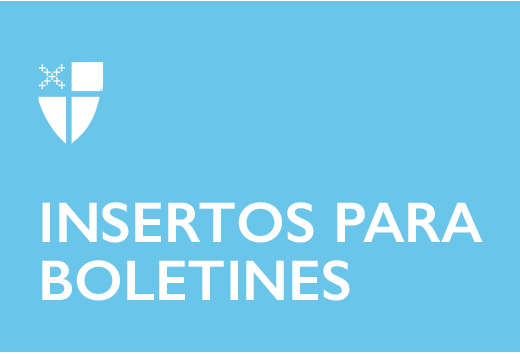 14 de julio de 2024 – Pentecostés 8 (B)Su Guía sobre la DFMS, Parte 7A lo largo del verano, nuestros insertos en los boletines presentarán recursos disponibles para ti, tu ministerio, tu congregación y tu diócesis de la Sociedad Misionera Nacional y Extranjera, el nombre formal de la Iglesia Episcopal incorporada. Aprende más escaneando el código QR de cada departamento o visita iam.ec/tecguide.La Oficina de Ministerios Indígenas ofrece apoyo, orientación y recursos a los pueblos indígenas, las comunidades de fe y las diócesis de la Iglesia Episcopal; también ofrece orientación y recursos a la Iglesia en general sobre las relaciones con los pueblos indígenas. El coordinador de educación teológica indígena ofrece oportunidades de educación y formación a los indígenas en su preparación para el ministerio, ya sea laico u ordenado. Juntas, estas oficinas responden a las numerosas necesidades y situaciones de los pueblos y congregaciones indígenas dentro de las reservas y las áreas metropolitanas urbanas, llevando el Evangelio de Cristo al centro del Círculo Sagrado. 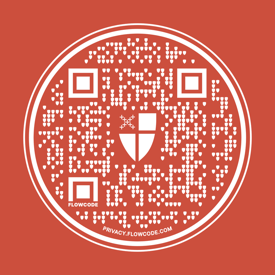 Utilice "El Librito de Oración para Discípulos" para la adoración con su grupo pequeño y su congregación.  Conozca la historia de la Iglesia Episcopal y su rechazo a la Doctrina del Descubrimiento.Asista a un seminario web que examina el papel de la Iglesia en el establecimiento y funcionamiento de internados a finales del siglo XIX y principios del XX. Escuche las perspectivas de los episcopales indígenas y otros sobre los efectos de la colonización. La Oficina de Ministerios Latinos/Hispanos encarna el Movimiento de Jesús al fomentar una iglesia vibrantemente multiétnica, multilingüe y multicultural. Para el año 2030, un tercio de la población de Estados Unidos será latina/hispana, la mayoría de habla inglesa. Nuestro objetivo es ayudar a la Iglesia Episcopal a brindar una generosa bienvenida a esta creciente población, para que puedan encontrar un hogar espiritual en una tradición sacramental que valora los dones de todas las personas. También visualizamos una iglesia plena, animada por el liderazgo y la espiritualidad de los episcopales latinos/hispanos. Apoyamos a nuestra iglesia cada vez más diversa produciendo recursos, desarrollando redes y proporcionando oportunidades para la formación de líderes laicos y ordenados. 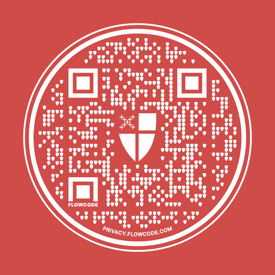 Asista al Curso de Competencia para el Ministerio Latino Episcopal en persona o en línea. Aprenda del seminario Nuevo Camino sobre el futuro del ministerio latino. Explore los numerosos recursos disponibles en Latinos Episcopales. Utilice Sermones que Iluminan; sermones en español, estudios bíblicos. Asista a Nuevo Amanecer, la fiesta bienal emblemática del ministerio latino. Personal de Misión. La Iglesia Episcopal ofrece dos programas para quienes estén interesados en explorar su fe de nuevas maneras junto a socios de toda la Comunión Anglicana: el Cuerpo de Servicio de Jóvenes Adultos (YASC, por sus siglas en inglés), para quienes tengan entre 21 y 35 años; y Voluntarios Episcopales en Misión (EVIM, por sus siglas en inglés), para quienes tengan 36 años o más. Ambos programas ofrecen oportunidades para compartir dones y habilidades y desarrollar relaciones significativas entre personas y comunidades de todo el mundo. Los llamados a este ministerio abrazan plenamente la práctica de "ir" del Camino del Amor "cruzando fronteras, escuchando profundamente y viviendo como Jesús" junto a otros miembros del cuerpo de Cristo. Conozca más sobre el Cuerpo de Servicio de Jóvenes Adultos y siga a nuestros miembros apostados alrededor del mundo. 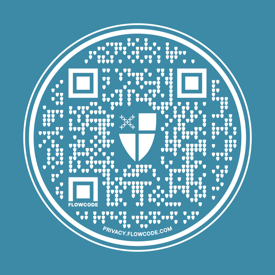 Vea videos y escuche las historias de jóvenes adultos episcopales que sirven en diversos ministerios de la Comunión Anglicana. Conozca las oportunidades disponibles para los episcopales mayores de 36 años o más, para servir en la Comunión Anglicana durante unos meses o durante uno o dos años. Póngase en contacto con nuestro personal si está interesado en servir con el YASC. Póngase en contacto con nuestro personal si está interesado en servir con los EVIM. 